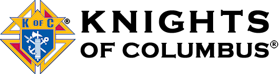 SECOND AND THIRD DEGREE CANDIDATE RESERVATION FORMDegree Date:  Sunday February 24, 2019	    Location:    Our Lady of Lourdes Parish School           1305 Lourdes Ave.            De Pere, WI.  54115Council # ____________________________  		District _______________________________Form submitted by ___________________________________________________________________Title ________________________________		Telephone No. _________________________SCHEDULE2nd degree Registration		10:00 amExemplification begins		11:00 am    Snack				    12:00 Noon3rd degree Registration		12:15 pmExemplification begins		12:45 pmCHARGES   2nd degree			No chargeSnack			          Donation3rd degree			$7.00Extra Medallion			$5.00Total 2nd Degree Candidate Count:	____________Total 3rd Degree Candidate Count:	____________ x $7.00 = $ __________Total Extra Medallion		____________ x $5.00 = $ __________Total Enclosed with Reservation Form:   $ _______________Make checks payable to:  Abbot Pennings Council 3955Mail checks to:  		Wayne Van Asten			1241 Drews Drive			De Pere, WI.  54115			E-mail:  waynevanasten@yahoo.com  				Phone:  (920)-983-2961IMPORTANT ANNOUNCEMENTSECOND AND THIRD DEGREESSunday, February 24, 2019Hosted by Abbot Pennings Council 3955Our Lady of Lourdes Parish SchoolSchedule:   	 2nd Degree	Registration:	10:00 am	Installation begins:	11:00 am		Cost:  NONE	Snack	12:00 Noon		Cost: Donation	3rd Degree	Registration	12:15 pm	Installation begins:	 12:45 pm	Conclusion:	  2:15 pm		 Cost:  $7.00Fees Summary:2nd Degree		No Charge3rd Degree		$7.00LATE ARRIVALS WILL NOT BE GRANTED ENTRY INTO DEGREE CHAMBERSDegree reservation closing date is Monday, February 18, 2019 or when class is full.No Candidate registrations will be accepted after February 18, 2019.Degree reservations accepted by mail only.  No verbal reservations will be accepted.Registration forms and list of names must be provided in advance and are appreciated.  SECOND AND THIRD DEGREE CANDIDATE RESERVATION FORM			Degree Date:	            Sunday, February 24th, 2019			Location:     	            Our Lady of Lourdes School					            1305 Lourdes Avenue				                                         De Pere, WI  54115Degree reservation closing date is Monday, February 18th, 2019 or when class is full.No candidate registrations will be accepted after February 18th, 2019.Council # : _________________________			District # : ________________________		PLEASE PRINT CANDIDATES NAME		                   2nd degree    3rd degree	       Include below Observers’ names, Exemplification(s) attending and	Whether partaking in on-site Lunch			                      2nd degree     3rd degree     Med.Use additional registration sheets if necessaryLAST NAMEMIFIRST NAMEMEMBERSHIP #YESNOYESNOLAST NAMEMIFIRST NAMEMEMBERSHIP #YESNOYESNO